Департамент здравоохранения Ивановской области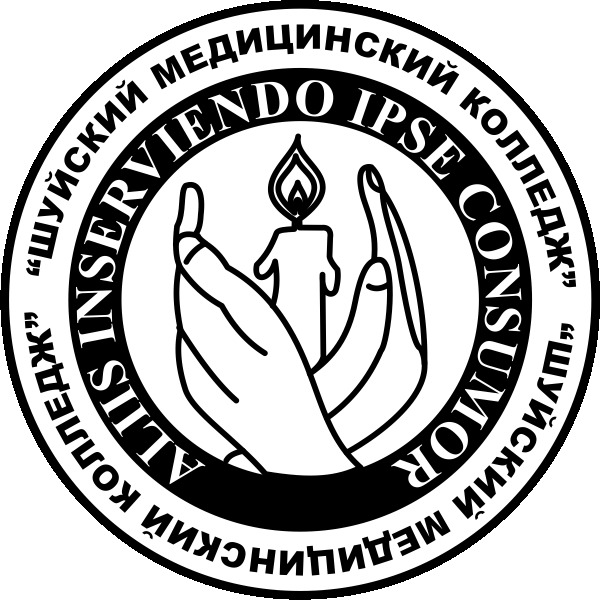 Областное государственное  бюджетное профессиональное образовательное учреждение«Шуйский медицинский колледж»Комплект контрольно-оценочных средств для оценки результатов освоенияпрофессионального модуля ПМ. 06 Организационно – аналитическая деятельностьпрограмма подготовки специалистов среднего звена по специальности СПО 31.02.01  «Лечебное дело»2015 г.          Комплект контрольно-оценочных средств разработан на основе Федерального государственного образовательного стандарта среднего  профессионального образования по специальности СПО  31.02. 01 «Лечебное дело» (Приказ Министерства образования и науки РФ № 514 от 12 мая 2014 года),  Положения о формировании фонда оценочных средств  для проведения текущего контроля  успеваемости и промежуточной аттестации обучающихся в ОБОУ СПО «Шуйский медицинский колледж», рабочей программы ПМ. 06 Организационно – аналитическая деятельностьОрганизация – разработчик:ОГБПОУ «Шуйский медицинский колледж» Разработчики: Ермакова Л.В. – преподаватель высшей квалификационной категории Рассмотрено и одобрено цикловой методической комиссией терапевтического профиляПротокол № 1 от «01 » сентября  2015 г.Председатель ЦМК: _____________ /Л.В. Ермакова/Эксперт от работодателя:ОБУЗ «Шуйская ЦРБ», заместитель главного врача по лечебной  работе, кандидат медицинских наук(место работы)                                       (занимаемая должность)_______________________Е.В. КузьминаМП (подпись)                            (инициалы, фамилия)СодержаниеI. Паспорт комплекта контрольно-оценочных средств1.1. Область применения комплекта оценочных средств       Комплект контрольно-оценочных средств предназначен для оценки результатов освоения  ПМ. 06  Организационно - аналитическая деятельность 1.2.   Результаты освоения модуля, подлежащие проверке 1.2.1. Вид деятельности      Результатом освоения профессионального модуля является готовность студента к выполнению вида деятельности  (ВД): «Организация профессиональной  деятельности» и составляющих его профессиональных компетенций, а также общих компетенций, формирующихся в процессе освоения программы подготовки специалистов среднего звена (ППССЗ)  в целом.Формой аттестации по профессиональному модулю является экзамен квалификационный, итогом которого является однозначное решение: «вид деятельности освоен/не освоен».Таблица 11.2.2. Профессиональные и общие компетенции В результате контроля и оценки по профессиональному модулю осуществляется комплексная проверка следующих профессиональных и общих компетенций:  Таблица 2Таблица 3Дидактические единицы «иметь практический опыт», «уметь» и «знать»   В результате освоения программы профессионального модуля обучающийся должен освоить следующие дидактические единицы:иметь практический опыт (ПО):Таблица 4уметь (У)Таблица 5знать (З)Таблица 61.3. Формы промежуточной аттестации по профессиональному модулю ПМ. 06 Организационно – аналитическая деятельность                                                                                                                                               Таблица 7                                                                                                                                                                                                            Таблица 81.4. Защита   портфолио1.4.1. Тип портфолио -   использован  смешанный тип портфолио (портфолио работ, портфолио документов)1.4.2. Состав портфолио: - дневник  производственной практики;- самоанализ работы студента по производственной практике; - квалификационная характеристика с оценкой за практику;- отчет студента по производственной практике;- аттестационный лист по производственной практике; - свидетельства, подтверждающие участие во внеаудиторной  учебно - исследовательской деятельности (конкурсах, олимпиадах);- доклады участников научно – практических конференций;- отзывы ЛПУ (пациентов, сотрудников) о работе студента;- грамоты, дипломы за спортивные и общественные достижения и др.1.4.3. Критерии оценки защиты портфолио:   Таблица 9II. Оценка освоения профессионального модуля ПМ.06 Организационно – аналитическая деятельность Типовые задания для текущего контроляТекущий контроль включает в себя следующие формы и методы контроля:  1. Тестовые задания2. Устный опрос3. Ситуационная задача Тестовые задания  Система оценивания и критерии оценки тестовых заданий:   Оценка решения тестовых заданий осуществляется с помощью письменного контроля.       Критерии оценки:    Таким образом, оценка «отлично» выставляется при условии правильного ответа студента не менее чем на 90%  тестовых заданий; оценка «хорошо» выставляется при условии правильного ответа студента не менее чем на 80% тестовых заданий; оценка «удовлетворительно» - не менее чем на 70 тестовых заданий; оценка «неудовлетворительно» - если студент правильно ответил менее чем на 70% тестовых  заданий.Образец типового тестового задания для текущего контроля по теме «Основы права»:Вариант 1Выберите правильный ответ:   1. Внешние функции государства1. фискальная2. социальная3. проведение внешней политики4. идеологическая2.Нормативно-правовой акт - это1. референдум2. выборы3. закон4. правовые обычаи3. Признаки личных прав и свобод человека и гражданина1. право избирать и быть избранным2. право на труд3. право на жизнь и свободу4. право на доступ к культурным ценностям4. Внутренние функции государства1. защита от внешних агрессоров2. проведение внешней политики3. сотрудничество с другими странами4. экономическая5. Право на участие в ведении государственных дел – это1. политические права и свободы человека и гражданина2. культурные права и свободы человека и гражданина3. личные права и свободы человека и гражданина           4. социальные и экономические права и свободы человека и гражданина6. Право на передвижение и выбор места жительства – это1. политические права и свободы человека и гражданина2. культурные права и свободы человека и гражданина3. личные права и свободы человека и гражданина4. социальные и экономические права и свободы человека и гражданина7. Право на собрания – это1. культурные права и свободы человека и гражданина2. личные права и свободы человека и гражданина3. политические права и свободы человека и гражданина            4. социальные и экономические права и свободы человека и гражданина8. Право на труд – это1. культурные права и свободы человека и гражданина2. личные права и свободы человека и гражданина3. политические права и свободы человека и гражданина4. социальные и экономические права и свободы человека и гражданина9. Вид административных наказаний1. заключение под стражу2. лишение дееспособности3. штраф4. лишение родительских правДополните недостающее слово:10. Государственная власть в РФ разделяется на исполнительную, судебную и ________ 11. Виновное противоправное деяние, противоречащее требованиям правовых норм и совершенное праводееспособным лицом называется ________ 12. Формы сделок: устная и ________ Установите соответствие:13. Виды юридической ответственности          Нормативно-правовые акты1. налоговая ответственность                1. Налоговый  Кодекс РФ2. уголовная ответственность                2. Избирательное законодательство 3. семейная ответственность                 3. Уголовный Кодекс РФ                                                                                                                                                                                                                        4. Семейный Кодекс РФ14.Функции государства                                    Виды внутренних и внешних функций:1. внутренние                                           1. политическая2. внешние                                                2. фискальная                                                                                                                                             3. социальная                                                                    4. проведение внешней политики                                                                   5. защита от внешних агрессоров                                                                              6. сотрудничество с другими странами15. Виды права:                                                   Разновидности частного и публичного права:1. частное                                                 1. конституционное2. публичное                                            2. административное                                                                              3. уголовное                                                                              4. гражданское                                                                              5. трудовое                                                                              6. семейноеВариант 2Выберите правильный ответ:1. Внешние функции государства1. экономическая2. защита от внешних агрессоров3. фискальная4. идеологическая2. Нормативно – правовой акт – это1. постановление2. правовые обычаи3. референдум4. выборы3. Признаки личных прав и свобод человека и гражданина1. право на личную неприкосновенность 2. право избирать и быть избранным3. право на труд4. право на участие в ведении государственных дел4. Внутренние функции государства1. фискальная2. сотрудничество с другими странами3. защита от внешних агрессоров4. проведение внешней политики5. Право на образование – это1. культурные права и свободы человека и гражданина2. личные права и свободы человека и гражданина3. политические права и свободы человека и гражданина4. социальные и экономические права и свободы человека и гражданина6. Право избирать и быть избранным – это1. политические права и свободы человека и гражданина2. культурные права и свободы человека и гражданина3. личные права и свободы человека и гражданина            4. социальные и экономические права и свободы человека и гражданина7. Право на личную неприкосновенность – это1. политические права и свободы человека и гражданина2. культурные права и свободы человека и гражданина3. личные права и свободы человека и гражданина            4. социальные и экономические права и свободы человека и гражданина8. Право на жизнь и свободу – это1. политические права и свободы человека и гражданина2. культурные права и свободы человека и гражданина3. личные права и свободы человека и гражданина4. социальные и экономические права и свободы человека и гражданина9. Вид административных наказаний1. заключение под стражу2. лишение дееспособности3. выдворение за пределы РФ лиц без гражданства РФ            4. лишение родительских правДополните недостающее слово:10.  Гражданское право – это отрасль права, регулирующая личные неимущественные и ________ отношения  11. Виды правонарушений – это проступки и _________ 12. Уголовные правонарушения - это________Установите соответствие:13. Виды юридической ответственности:          Нормативно-правовые акты:1. дисциплинарная                                  1. Налоговый Кодекс РФ2. административная                               2. Трудовой Кодекс РФ3. гражданско - правовая                        3. Гражданский Кодекс РФ   ответственность                                   4. Кодекс РФ об административных                                                                         правонарушениях14. Виды правонарушений:                              Разновидности проступков и преступлений:1. проступки                                             1. административные2. преступления                                        2. уголовные                                                        3. дисциплинарные15. Функции государства                                  Виды внутренних и внешних функций:1. внутренние                                           1. экономическая2. внешние                                                2. идеологическая                                                                   3. социальная                                                                   4. проведение внешней политики                                                                               5. защита от внешних агрессоровЭталон ответов на тестовые задания: Проверяемые результаты обучения: ПО 1   У 5, 7, 9    З 1,4,13,14,15,16,20,21,22,23,24,25Устный опрос. Критерии оценки теоретического вопроса:5 «отлично» - ставится, если студент: а) обстоятельно, с достаточной полнотой излагает тему;б) дает правильные формулировки, точные определения понятий и терминов, обнаруживает полное понимание материала и может обосновать свой ответ, привести примеры, не только данные в конспекте (учебнике), но и самостоятельно составленные, правильно отвечает на дополнительные вопросы;в) уверенно и правильно проводит разбор материала и обосновывает его, правильно пользуется медицинской терминологией;г) свободно владеет речью (демонстрирует связность и последовательность в изложении);д) демонстрирует умение действовать в стандартных и нестандартных профессиональных ситуациях.4 «хорошо» - ставится, если студент дает ответ, удовлетворяющий тем же требованиям, что и для отметки «отлично», но допускает единичные ошибки, которые сам же исправляет после замечания преподавателя.3 «удовлетворительно» - ставится, если студент обнаруживает знание и понимание основных положений данной темы, но:а) допускает неточности в формулировке понятий и терминов, затрудняется обосновать свой ответ, не может привести самостоятельно составленные примеры,  затрудняется при ответе на дополнительные вопросы;б) допускает частичные ошибки при разборе материала;в) излагает материал недостаточно связно и последовательно с частыми заминками и перерывами.2 «неудовлетворительно» - ставится, если студент обнаруживает незнание или непонимание большей части соответствующего раздела.Образец вопроса для устного опроса студентовДайте определение понятия «право». Разъясните его сущность, функции, источники.Эталон ответа:Проверяемые результаты обучения: ПО 1   У 5   З 4,20.Право – это система общеобязательных, формально определенных правил поведения, регулирующих важнейшие общественные отношения, которые устанавливаются и охраняются государством.Особенности и черты права:системность права;государственный характер норм;общеобязательность норм;формальная определенность норм;воздействие только на важнейшие общественные отношения.Сущность права -   регулятор общественных отношений среди других, неправовых  регулятивных средств (религиозных норм, норм морали и т. п.).Функции  права:информационная (знание о «правильности» поведения)воспитательная (закрепление определенной системы ценностей);коммуникационная (способ связи членов общества друг с другом).Источники права:правовой обычай;акт референдума;нормативно-правовой акт.Нормативно-правовой акт – это выраженное в письменной форме решение компетентного органа, в котором содержится норма права. В числе нормативно-правовых актов следует назвать законы, декреты, указы, постановления, приказы, решения и т. п.Решение ситуационных задачКритерии оценки решения ситуационных задач:Оценка 5 «отлично» выставляется студенту, если-Проведена  комплексная оценка предложенной ситуации, сделан правильный выбор тактики действий по поиску ответа;-Грамотно и обоснованно  используются теоретические знания при ответе на поставленный вопрос;-Сделан правильный выбор нормативного документа для ответа на поставленный вопрос;-Демонстрируется  умение действовать в стандартных и нестандартных профессиональных ситуациях;-Уверенно и доказательно проводится разбор материала; -Ответ самостоятельный, полный и правильный на основании использованных нормативных документов; материал изложен в определенной логической последовательности; -Правильно используется правовая терминология; демонстрируется связность и последовательность в изложении, свободное владение речью.Оценка 4 «хорошо» выставляется студенту, если -Имеются незначительные затруднения в комплексной оценке предложенной ситуации;  ---Студент дает полный и правильный ответ, удовлетворяющий тем же требованиям, что и для отметки «отлично»;-Материал изложен в определенной логической последовательности, но допущены две-три несущественные ошибки, которые самостоятельно  исправлены после замечания преподавателя.-Имеются неточности в содержании и оформлении ответа; ответ недостаточно последователен, доказателен и грамотенОценка 3«удовлетворительно» ставится, если -Студент испытывает затруднения с комплексной оценкой предложенной ситуации;-Обнаруживает знание и понимание основного программного материала в объеме, необходимом для дальнейшей учебы и работы по профессии, но а) допускает неточности в формулировке понятий и терминов, затрудняется обосновать свой ответ,  затрудняется при ответе на дополнительные вопросы;б) допускает частичные ошибки при разборе материала;в) излагает материал недостаточно связно и последовательно с частыми заминками или ответ полный, но при этом допущена существенная ошибка;  или ответ неполный, несвязный.Оценка 2 «неудовлетворительно» выставляется, если  -Студент  неверно оценил ситуацию;-При ответе обнаружено непонимание студентом основного содержания учебного материала или допущены существенные ошибки, которые учащийся не смог исправить при наводящих вопросах преподавателя;-Студент имеет существенные пробелы в освоении дисциплины, допускает ошибки, неточности в содержании излагаемого материала, не выделяет главного, существенного в ответе; -Ответ поверхностный, бездоказательный, допускаются речевые ошибки.Образец задачи для текущего контроля по теме «Основы права»:Гражданка И., рабочая мебельного цеха, связывает ухудшение своего здоровья с вредными условиями на производстве. Она обратилась в МСЧ завода за консультацией, однако на вопрос о факторах, отрицательно влияющих на здоровье, ей ответить отказались, ссылаясь на запрет администрации.Есть ли нарушение прав гражданки И., и если есть, то каких?Эталон ответа к ситуационной задаче: Проверяемые результаты обучения: ПК 6.1, 6.4, 6.5   ОК 2,3,4,11Администрация предприятия поступает неправильно, так как нарушает  Федеральный Закон «Об основах охраны здоровья граждан в РФ» № 323-ФЗ от 21 ноября 2011г.Статья 23. Информация о факторах, влияющих на здоровьеГраждане имеют право на получение достоверной и своевременной информации о факторах, способствующих сохранению здоровья или оказывающих на него вредное влияние, включая информацию о санитарно-эпидемиологическом благополучии района проживания, состоянии среды обитания, рациональных нормах питания, качестве и безопасности продукции производственно-технического назначения, пищевых продуктов, товаров для личных и бытовых нужд, потенциальной опасности для здоровья человека выполняемых работ и оказываемых услуг. Такая информация предоставляется органами государственной власти и органами местного самоуправления в соответствии с их полномочиями, а также организациями в порядке, предусмотренном законодательством Российской Федерации. Типовые задания для дифференцированного зачёта по МДК 06.01 Организация профессиональной деятельностиДифференцированный зачёт проводится в форме защиты реферативных и курсовых работ с учётом текущей успеваемости.Система оценивания и критерии оценки:5 «отлично» - ставится, если при оценке курсовой или  реферативной работы, оценке текущей  успеваемости получается средний балл 4, 75 – 54 «хорошо» - ставится, если при оценке курсовой или  реферативной работы, оценке текущей  успеваемости получается средний балл 3, 75 – 4,74. 3 «удовлетворительно» - ставится, если  при оценке курсовой или  реферативной работы, оценке текущей  успеваемости получается средний балл 2, 75 – 3,74. 2 «неудовлетворительно» - ставится, если при оценке курсовой или  реферативной работы, оценке текущей  успеваемости получается средний балл менее 2, 75 .Критерии оценки курсовых и реферативных работ:Проверяемые результаты обучения:  ПО1  У 3,4,5,7   З 1,3,4,8,10,13,14,16,20,21,22,23,24,25ПК 6.5   ОК 1,2,4,5,8Наряду с научным содержанием работы, при окончательной ее оценке следует также учитывать полноту формальных реквизитов (оглавление,  библиография, выделение глав и разделов).  Оценка 5 «отлично»:  Содержание работы: проанализирована основная литература по проблематике курсовой и реферативной  работы; суждения и выводы носят самостоятельный характер; структура работы логична,  материал излагается научно и доказательно; отмечается творческий подход к раскрытию темы курсовой и реферативной работы. Степень самостоятельности: авторская позиция, проявляющаяся в сопоставлении уже известных  подходов  к  решению  проблемы;  предложение  собственных  оригинальных решений; отсутствует плагиат.  Оригинальность выводов и предложений: выводы содержат новые варианты решений поставленной проблемы.  Качество используемого материала: первоисточники, авторитетные источники по данной проблематике;  источники  на  иностранном  языке;  опытные  данные,  качественно собранные и обработанные в соответствии с требованиями, предъявляемыми к опытным и экспериментальным работам.  Уровень  грамотности:  владение  общенаучной  и  специальной  медицинской терминологией; отсутствие стилистических, речевых и грамматических ошибок.  Оценка 4 «хорошо»:  Содержание работы: проанализирована литература по проблематике курсовой и реферативной работы,  содержатся самостоятельные суждения и выводы, теоретически и опытно доказанные;  структура работы логична, материал излагается доказательно; в научном аппарате  содержатся некоторые логические расхождения.  Степень самостоятельности: отсутствует плагиат.  Оригинальность выводов и предложений: выводы содержат как новые, так и уже  существующие варианты решений поставленной проблемы.  Качество используемого материала: первоисточники, авторитетные и вторичные  источники  по  данной  проблематике; опытно-экспериментальные  данные,  в  сборе  и обработке которых отмечаются недостатки, не носящие принципиального характера.  Уровень  грамотности:  владение  общенаучной  и  специальной  медицинской терминологией;  стилистические,  речевые  и  грамматические  ошибки  присутствуют  в незначительном количестве.  Оценка 3 «удовлетворительно»:  Содержание работы: проанализирована литература по проблематике курсовой и реферативной работы, однако суждения и выводы не являются самостоятельными; имеются незначительные логические  нарушения  в  структуре  работы,  материал  излагается  ненаучно  и  часто бездоказательно; содержатся существенные логические нарушения.  Актуальность слабо обосновывается во введении и не раскрывается в ходе всей работы. Низкая степень самостоятельности. Отсутствует оригинальность выводов и предложений. Уровень  грамотности:  слабое  владение  специальной  медицинской  терминологией; стилистические, речевые и грамматические ошибки.  Оценка 2 «неудовлетворительно»:  Содержание работы: не проанализирована литература по проблематике курсовой и реферативной работы, суждения  и  выводы  отсутствуют;  логика  работы  нарушена,  материал  излагается бездоказательно.  Актуальность работы не обосновывается.  Степень самостоятельности: наличие плагиата.  Оригинальность выводов и предложений: выводы отсутствуют.  Качество  используемого  материала:  вторичные  источники  по  данной  проблематике, учебники; опытно-экспериментальные данные отсутствуют при их необходимости.  Уровень грамотности: большое количество стилистических, речевых и грамматических ошибок.  Темы курсовых и реферативных работПланирование деятельности ФАПа по повышению качества оказания медицинской помощи.Правовое обеспечение профессиональной деятельности фельдшера  ФАПа (образовательного учреждения).Техника безопасности и охрана труда на ФАПе. Нормативно-правовая документация  деятельности фельдшера ФАПа. Рациональная организация деятельности персонала ФАПа. Психологический и этический аспект работы в командеОсобенности рынка услуг в здравоохраненииОсобенность рекламы медицинских услуг в учреждениях здравоохраненияИстория медицинского страхованияМедицинское страхование за рубежомМодели организации здравоохранения Российской Федерации и развитых странОрганизация лечебно-профилактической помощи в центрах общей врачебной практикиТрадиционные системы стимулирования труда медицинских работниковНетрадиционные системы стимулирования труда медицинских работниковIII. Оценка по производственной практике3.1. Общие положенияЦелью оценки по  производственной практике является оценка профессиональных и общих компетенций, практического опыта и умений.Оценка по производственной практике выставляется на основании:1.Экспертизы пакета отчётных документов по производственной практике:данных аттестационного листа (характеристики профессиональной деятельности студента на практике) с указанием видов работ, выполненных студентом во время практики, их объема, качества выполнения в соответствии с технологией и (или) требованиями организации, в которой проходила практика (Приложение 1).Квалификационной характеристики с оценкой за практику.Листа освоенных профессиональных и общих компетенцийСамоанализа  работы студента на производственной практике Дневника по производственной практике, который ведется студентом, ежедневнопроверяется  непосредственным и   общим методическим руководителем цифрового и текстового отчета студента по итогам производственной практики 2.Анализа портфолио. 3.2. Перечень видов работ  для проверки результатов  освоения программы  профессионального модуля на производственной практикеТаблица 103.3.  Дифференцированный зачет по ППДифференцированный зачёт проводится в виде экспертизы пакета отчётных документов по производственной практике и анализа портфолио.Критерии оценки: Оценка 5 «отлично» выставляется при: своевременном представлении полного пакета отчётных документов;наличии положительных текущих оценок за каждый день практики, среднем балле 4,75–5,0, аккуратном и грамотном ведении дневника практики;наличии самоанализа работы студента на практике;отличной оценке за практику в квалификационной характеристике с указанием видов работ, выполненных обучающимся во время практики;полном освоении профессиональных и общих компетенций;наличии полного и грамотного отчёта студента по производственной практике;наличии положительного аттестационного листа по производственной практике;наличии в портфолио документов, подтверждающих освоение ОК.Оценка 4 «хорошо» выставляется при:своевременном представлении полного пакета отчётных документов;наличии положительных текущих оценок за каждый день практики, среднем балле 3,75-4,74, аккуратном и грамотном ведении дневника практики; наличии самоанализа работы студента на практике;хорошей оценке за практику в квалификационной характеристике с указанием видов работ, выполненных обучающимся во время практики;полном освоении профессиональных и общих компетенций;наличии полного и грамотного отчёта студента по производственной практике;наличии положительного аттестационного листа по производственной практике;наличии в портфолио документов, подтверждающих освоение ОК.Оценка 3 «удовлетворительно» выставляется при:несвоевременном представлении полного пакета отчётных документов;наличии текущих оценок за каждый день практики и среднем балле 2,75-3,74, неаккуратном ведении дневника практики; неполном самоанализе работы студента на практике;удовлетворительной оценке за практику в квалификационной характеристике с указанием видов работ, выполненных обучающимся во время практики;полном освоении профессиональных и общих компетенций;наличии неполного отчёта студента по производственной практике;наличии положительного аттестационного листа по производственной практике;наличии в портфолио документов, подтверждающих освоение ОК.Оценка 2 «неудовлетворительно» выставляется при:отсутствии полного пакета отчётных документов;отсутствии оценок за каждый день практики и среднем балле менее 2,75, неккуратном ведении дневника практики;отсутствии самоанализа работы студента на практике;отсутствии оценки за практику в квалификационной характеристике;отсутствии сведений об освоении профессиональных и общих компетенций;отсутствии отчёта студента по производственной практике;отсутствии аттестационного листа по производственной практике;отсутствии в  портфолио документов, подтверждающих освоение ОК.IV.     Экзамен (квалификационный)4.1. Общие положения      Экзамен квалификационный предназначен для контроля и оценки результатов освоения модуля ПМ.  06  Организационно – аналитическая деятельность.       Экзамен квалификационный проверяет готовность обучающегося к выполнению вида деятельности: организация профессиональной деятельности и сформированности у него профессиональных и общих компетенций.          Условием допуска к экзамену квалификационному является успешное освоение всех элементов программы профессионального модуля: теоретической части модуля (МДК 06.01), производственной практики, наличие портфолио.4.2. Контрольно-оценочные материалы для квалификационного экзамена Экзамен включает в себя следующие формы и методы контроля:  решение ситуационной задачи;решение тестовых заданий;защита портфолио4.3.  Задания для экзаменующегосяОбразец экзаменационного билетаИнструкция:1.Внимательно прочитайте текст и выполните приведённые ниже задания.2.Для решения задачи Вы можете воспользоваться текстом Федерального Закона«Об основах охраны здоровья граждан в Российской Федерации» N 323-ФЗ от 21 ноября 2011 года. 3.Нельзя пользоваться учебной литературой, справочниками, конспектами, мобильными телефонами.4. Время выполнения заданий 20 минут.Задача:Фельдшер, работающий в городской поликлинике, обратился к администрации, за разрешением работать в аптечном пункте поликлиники, но получил отказ.Правомочны ли действия администрации?Тестовые задания:Выберите правильный ответ:1. Нормативно – правовой акт – это1. постановление2. правовые обычаи3. референдум4. выборы2.  Нормативный документ, который является самостоятельным законом:1. Соблюдение прав граждан в сфере охраны здоровья;2. Основные принципы охраны здоровья;3. Полномочия государственной власти и местного самоуправления за обеспечение прав граждан в сфере охраны здоровья;4. Об основах охраны здоровья граждан в Российской Федерации.3. Состояние здоровья населения характеризует:1. Охват медицинскими осмотрами; 2.Уровень смертности;3. Охват диспансерным наблюдением;4. Уровень зарплат. 4. Действующая в РФ система здравоохранения базируется на принципах:1. Государственного и всеобщего медицинского страхования;2.Модели здравоохранения с государственным регулированием программ ОМС для большинства граждан;3. Модели здравоохранения без государственного регулирования;4. Модели здравоохранения с государственным регулированием 5. Ведомственный контроль качества и безопасности медицинской помощи  проводят:1. Органы местного самоуправления;2. Организации частной системы здравоохранения;3. Органы исполнительной власти субъектов РФ;4. Органы государственной власти.программ ОМС для отдельных категорий граждан.6.  Вид медицинского страхования в РФ:1. Всеобщее;2. Необязательное;3. Избирательное;4. Добровольное.7. Постановка целей в управлении - это:1. Принцип целенаправленности управления;2. Принцип оптимизации управления;3. Принцип единоначалия;4. Принцип правовой защищённости управленческого решения.8. Организационно - распорядительный документ:1. Протокол;2. Постановление;3. Заявление;4. Соглашение.9. Для современной рыночной экономики характерно:1. Государственная собственность на все экономические ресурсы;2. Научно-техническая революция;3. Плановая экономика;4. Монополизация экономики.10. Конкретная программа действий по осуществлению предпринимательской деятельности называется:1. Сделка;2. Бизнес-план;3. Договор;4. Идея.Эталон ответа к билету 2:Проверяемые результаты обучения: ПК 6.1, 6.2, 6.5   ОК 2,3,4,5,8,9,12 Эталон ответа к задачеАдминистрация поступила по закону. Федеральный  Закон «Об основах охраны здоровья граждан в РФ» № 323-ФЗ от 21 ноября 2011г   (ст. 69, п 2).Статья 69. Право на осуществление медицинской деятельности и фармацевтической деятельности2. Право на осуществление фармацевтической деятельности в Российской Федерации имеют:2) лица, обладающие правом на осуществление медицинской деятельности и получившие дополнительное профессиональное образование в части розничной торговли лекарственными препаратами, при условии их работы в обособленных подразделениях (амбулаториях, фельдшерских и фельдшерско-акушерских пунктах, центрах (отделениях) общей врачебной (семейной) практики) медицинских организаций, имеющих лицензию на осуществление фармацевтической деятельности и расположенных в сельских населенных пунктах, в которых отсутствуют аптечные организации.Эталон ответов на тестовые задания: 4.4. Пакет экзаменатора4.4.1. УсловияКоличество вариантов каждого задания на 5 больше общего количества студентов в группе. Время выполнения заданий: 20 мин.   4.4.2. Критерии оценки:Критерии оценки решения ситуационных задач:Оценка 5 «отлично» выставляется студенту, если-Проведена  комплексная оценка предложенной ситуации, сделан правильный выбор тактики действий по поиску ответа;-Грамотно и обоснованно  используются теоретические знания при ответе на поставленный вопрос;-Сделан правильный выбор нормативного документа для ответа на поставленный вопрос;-Демонстрируется  умение действовать в стандартных и нестандартных профессиональных ситуациях;-Уверенно и доказательно проводится разбор материала; -Ответ самостоятельный, полный и правильный на основании использованных нормативных документов; материал изложен в определенной логической последовательности; -Правильно используется правовая терминология; демонстрируется связность и последовательность в изложении, свободное владение речью.Оценка 4 «хорошо» выставляется студенту, если -Имеются незначительные затруднения в комплексной оценке предложенной ситуации;  ---Студент дает полный и правильный ответ, удовлетворяющий тем же требованиям, что и для отметки «отлично»;-Материал изложен в определенной логической последовательности, но допущены две-три несущественные ошибки, которые самостоятельно  исправлены после замечания преподавателя.-Имеются неточности в содержании и оформлении ответа; ответ недостаточно последователен, доказателен и грамотенОценка 3«удовлетворительно» ставится, если -Студент испытывает затруднения с комплексной оценкой предложенной ситуации;-Обнаруживает знание и понимание основного программного материала в объеме, необходимом для дальнейшей учебы и работы по профессии, но а) допускает неточности в формулировке понятий и терминов, затрудняется обосновать свой ответ,  затрудняется при ответе на дополнительные вопросы;б) допускает частичные ошибки при разборе материала;в) излагает материал недостаточно связно и последовательно с частыми заминками или ответ полный, но при этом допущена существенная ошибка;  или ответ неполный, несвязный.Оценка 2 «неудовлетворительно» выставляется, если  -Студент  неверно оценил ситуацию;-При ответе обнаружено непонимание студентом основного содержания учебного материала или допущены существенные ошибки, которые учащийся не смог исправить при наводящих вопросах преподавателя;-Студент имеет существенные пробелы в освоении дисциплины, допускает ошибки, неточности в содержании излагаемого материала, не выделяет главного, существенного в ответе; -Ответ поверхностный, бездоказательный, допускаются речевые ошибки.Система оценивания и критерии оценки тестовых заданий:     Оценка решения тестовых заданий осуществляется с помощью письменного контроля.       Критерии оценки:    Таким образом, оценка «отлично» выставляется при условии правильного ответа студента не менее чем на 90%  тестовых заданий; оценка «хорошо» выставляется при условии правильного ответа студента не менее чем на 80% тестовых заданий; оценка «удовлетворительно» - не менее чем на 70 тестовых заданий; оценка «неудовлетворительно» - если студент правильно ответил менее чем на 70% тестовых  заданий.Критерии оценки защиты портфолио:V. Литература для подготовки к квалификационному экзамену:Основные источники:Акопов В.И. Правовое регулирование профессиональной деятельности медицинского персонала: учеб. пособие/ В.И.Акопов –Ростов н/ Д: Феникс, 2014, - 332 с.Бирлидис Г.В., Ремизов И.В, Калиниченко Е.П.Правовое обеспечение профессиональной деятельности медицинских работников: Учеб. пособие / Г. В. Бирлидис , И. В. Ремизов, Е. П. Калиниченко.- Ростов на Дону, 2009.- 186 с. Борисов Е. Ф- Основы экономики. -М.: Дрофа, 2010. -194 с.Ермакова Л.В. Курс лекцийКозлова Т.В. Правовое обеспечение профессиональной деятельности: Учеб. пособие для медицинских колледжей / Т.В.Козлова.- М.: ГЭОТАР-Медиа, 2011.-192 с.Медик В.А. Общественное здоровье и здравоохранение.- М.: ГЭОТАР-Медиа, 2014.-288 с.Нормативная база:1. Конституция Российской Федерации [Текст]: офиц. текст. - М.: Маркетинг, 2010. – 49 с.2. Кодекс Российской Федерации об административных правонарушениях" от 30.12.2001 N 195-ФЗ[Текст]: офиц. текст.- М.: Юрид. лит-ра, 2002.-145 ч.3. Гражданский процессуальный кодекс Российской Федерации [Текст]: [федер. закон: принят Гос. Думой 23 окт. .: по состоянию на 15 ноябр. .]. - М.: Проспект, 2010. – 160с.4.Гражданский кодекс Российской Федерации [Текст]. - М.: Проспект, 2011. – 169с.6. Трудовой кодекс Российской Федерации: [Текст].- [М.: Проспект, 2010. – 282 с.8. Федеральный закон от 21 ноября . N 323-ФЗ "Об основах охраны здоровья граждан в Российской Федерации".- М.: Проспект, 2011.-132с.9. Федеральный закон Российской Федерации от 29 ноября . N 326-ФЗ "Об обязательном медицинском страховании в Российской Федерации".- М.: Проспект, 2011.-45с.Интернет-ресурсы:http://www.consultant.ru/- нормативные документы;http://www.recipe.ru/ - нормативные документы;www.med-pravo.ru – нормативные документы.www.rosmedlib.ru – медицинская студенческая библиотекаПриказы МинздраваПриказ Министерства здравоохранения и социального развития Российской Федерации (Минздравсоцразвития России) от 23 июля . N 541н г. Москва "Об утверждении Единого квалификационного справочника должностей руководителей, специалистов и служащих, раздел "Квалификационные характеристики должностей работников в сфере здравоохранения".Программа развития сестринского дела в России на 2010-2020ггПриложение 1Аттестационный лист производственной практикиФ. И. О. ________________________________________________________________________Специальность __________________________________________________________________Курс__________________ группа___________________________________________________ПМ ____________________________________________________________________________МДК ___________________________________________________________________________Сроки прохождения практики ______________________________________________________Место прохождения практики ______________________________________________________Характеристика выполненных работ ________________________________________________________________________________________________________________________________________________________________________________________________________________________________________________________________________________________________________________________________________________________________________________________________________________________________________________________________________________________________________________________________________________________________________________________________________________________________________________________________________________________________________________________________________________________________________________________________Замечания_______________________________________________________________________________________________________________________________________________________________________________________________________________________________________________________________________________________________________________________________________________________________________________________________________Результат освоения производственной практики______________________________________ ________________________________________________________________________________________________________________________________________________________________________________________________________________________________________________Подпись методического руководителя _______________________________________________Подпись непосредственного руководителя ___________________________________________УТВЕРЖДАЮ Директор_____________/Л. В. Корабельская/«_____»___________20___гПаспорт комплекта контрольно-оценочных средств 4-271.1.    Область применения комплекта оценочных средств1.2     Результаты освоения программы подготовки специалистов среднего звена1.2.1. Вид деятельности1.2.2. Профессиональные и общие компетенции1.2.3. Дидактические единицы «иметь практический опыт», «уметь» и «знать»1.3.   Формы промежуточной аттестации по профессиональному модулю1.4.   Защита портфолиоОценка освоения профессионального модуля ПМ.06 Организационно – аналитическая деятельность28-362.1. Типовые задания для текущего контроля ПМ. 06  Организационно – аналитическая деятельность28-342.2 Типовые задания для дифференцированного зачёта по МДК 06.01. Организация профессиональной деятельности34-36III.  Оценка по производственной практике 36-383.1.   Общие положения3.2  Перечень видов работ для проверки результатов освоения программы профессионального модуля на практике3.2.1. Производственная практика по ПМ.  06 Организационно – аналитическая деятельность 3.3. Типовые задания. IV. Экзамен (квалификационный)38-474.1.  Общие положения4.2.  Контрольно-оценочные материалы для экзамена (квалификационного) 4.3.  Задания для экзаменующегося4.4. Пакет экзаменатораV. Литература48VI. Приложения49КодНаименование результата обученияОК 1.Понимать сущность и социальную значимость своей будущей профессии, проявлять к ней устойчивый интерес.ОК 2.Организовывать собственную деятельность, выбирать типовые методы и способы выполнения профессиональных задач, оценивать их эффективность и качество.ОК 3.Принимать решения в стандартных и нестандартных ситуациях и нести за них ответственность.ОК 4.Осуществлять поиск и использование информации, необходимой для эффективного выполнения возложенных на него профессиональных задач, а также для своего профессионального и личностного развития.ОК 5.Использовать информационно-коммуникационные технологии в профессиональной деятельности.ОК 6.Работать в коллективе и в команде, эффективно общаться с коллегами, руководством, потребителями.ОК 7.Брать ответственность за работу членов команды (подчиненных), за результат выполнения заданий.ОК 8.Самостоятельно определять задачи профессионального и личностного развития, заниматься самообразованием, осознанно планировать и осуществлять повышение своей квалификации.ОК 9.Ориентироваться в условиях частой смены технологий в профессиональной деятельности.ОК 10.Бережно относиться к историческому наследию и культурным традициям народа, уважать социальные, культурные и религиозные различия.ОК 11.Быть готовым брать на себя нравственные обязательства по отношению к природе, обществу, человеку.ОК 12.Организовывать рабочее место с соблюдением требований охраны труда, производственной санитарии, инфекционной и противопожарной безопасности.ОК 13.Вести здоровый образ жизни, заниматься физической культурой и спортом для укрепления здоровья, достижения жизненных и профессиональных целей.ПК 6.1.Рационально организовывать деятельность персонала с соблюдением психологических и этических аспектов работы в команде.ПК 6.2.Планировать свою деятельность на ФАПе, в здравпункте промышленных предприятий, детских дошкольных учреждениях, центрах общей врачебной (семейной) практики и анализировать ее эффективность.ПК 6.3.Вести медицинскую документацию.ПК 6.4.Организовывать и контролировать выполнение требований противопожарной безопасности, техники безопасности и охраны труда на ФАПе, в здравпункте промышленных предприятий, детских дошкольных учреждениях, центрах офисе общей врачебной (семейной) практики.ПК 6.5.Повышать профессиональную квалификацию и внедрять новые формы работы.Результаты (освоенные профессиональные компетенции)Основные показатели оценки результатаПК 6.1. Рационально организовывать деятельность персонала с соблюдением психологических и этических аспектов работы в команде.Полнота знаний основ менеджментаПравильная разработка должностных инструкций.Соответствие выбранных форм организации, координации и контроля и мотивации по предложенной ситуации.Правильность выбора приемов деловой коммуникации Соблюдение правил деловой этики. Грамотность оформления медицинской документацииПК 6.2. Планировать свою деятельность на ФАПе, в здравпункте промышленных предприятий, детских дошкольных учреждениях, центрах общей врачебной (семейной) практики и анализировать ее эффективностьПолнота знаний нормативно-правовой базы по экономике организации здравоохранения и управлению здравоохранением.Соответствие плана работы данным анализа ситуации, требованиям нормативных и правовых актов, должностным обязанностям медицинского персонала.  Грамотность оформления медицинской документацииПК 6.3. Вести медицинскую документациюГрамотность оформления медицинской документацииПК 6.4. Организовывать и контролировать выполнение требований противопожарной безопасности, техники безопасности и охраны труда на ФАПе, в здравпункте промышленных предприятий, детских дошкольных учреждениях, центрах офисе общей врачебной (семейной) практики.- Полнота знаний нормативно-правовой базы по организации и контролю выполнения требований противопожарной безопасности, техники безопасности и охраны труда на ФАПе, в здравпункте промышленных предприятий, детских дошкольных учреждениях, центрах офисе общей врачебной (семейной) практики.- Соответствие плана работы данным анализа ситуации, требованиям нормативных и правовых актов, региональных программ, должностным обязанностям медицинского персонала.Грамотность оформления медицинской документации ПК 6.5. Повышать профессиональную квалификациюПолнота знаний нормативно-правовой базы по повышению профессиональной квалификации медицинских работников.Общие компетенцииОсновные показатели оценки результатаОК 01.  Понимать сущность и социальную значимость своей будущей профессии, проявлять к ней устойчивый интерес-правильность понимания социальной значимости профессии фельдшера -активное участие в конференциях,  конкурсах, олимпиадах  по тематике профессионального модуля.ОК 02.  Организовывать собственнуюдеятельность, выбирать типовые методы и способы выполнения профессиональных задач, оценивать их эффективность и качество.-рациональность планирования и организации собственной деятельности.-своевременность сдачи заданий, зачетов, отчетов.-участие в качестве ответственного за определенный вид деятельности (староста, профорг, бригадир и др.), в УИРС, исследованиях, олимпиадах, конкурсах, семинарах, в профориентационной  работе, проведение санпросветработы, тематических классных часов, успеваемость  на «хорошо и отлично».ОК 03. Принимать решения в стандартных и нестандартных ситуациях и нести за них ответственность.-обоснованность постановки цели, выбора и применения методов и способов решения профессиональных задач-анализировать рабочую ситуацию, осуществлять текущий и итоговый контроль, оценку и коррекцию собственной деятельности, -нести ответственность за результаты своей работы.ОК 04.  Осуществлять поиск информации, необходимой для эффективного выполнения профессиональных задач, а также для своего профессионального и личностного развития.-оперативность поиска и использования необходимой информации для качественного выполнения профессиональных задач,  профессионального и личностного развития.-широта использования различных источников информации, включая электронные.ОК 05.  Использовать информационно-коммуникационные технологии в профессиональной деятельности.-оперативность и точность осуществления различных операций с использованием общего и специализированного программного обеспеченияОК 06. Работать в коллективе и в команде, эффективно общаться с коллегами, руководством, потребителями.-коммуникабельность при взаимодействии с пациентами, обучающимися, преподавателями и руководителями практики в ходе обучения.ОК 7. Брать ответственность за работу членов команды (подчиненных), за результат выполнения заданий.-полнота ответственности за работу подчиненных, за результат выполнения заданийОК 8. Самостоятельно определять задачи профессионального и личностного развития, заниматься самообразованием, осознанно планировать и осуществлять повышение своей квалификации.-эффективность планирования обучающимися повышения личностного уровня и своевременность повышения своей квалификацииОК 9. Ориентироваться в условиях частой смены технологий в профессиональной деятельности.-рациональность использования инновационных технологий в профессиональной деятельностиОК 10.  Бережно относиться к историческому наследию и культурным традициям, уважать социальные, культурные и религиозные различия.-бережность отношения к историческому наследию и культурным традициям народа-толерантность по отношению к социальным, культурным и религиозным различиям -активное участие в тематических мероприятиях, посвященным историческим датам, культурным традициям.-соблюдение общепринятых морально-этических норм и правил при общении с людьмиОК 11. Быть готовым брать на себя нравственные обязательства по отношению к природе, обществу, человеку.-полнота оценки соблюдений правил и норм поведения в обществе и бережного отношения к природеОК 12. Организовывать рабочее место с соблюдением требований охраны труда, производственной санитарии, инфекционной и противопожарной безопасности.-точное соблюдение правил техники безопасности при выполнении профессиональных задач.ОК 13. Вести здоровый образ жизни, заниматься физической культурой и спортом для укрепления здоровья, достижения жизненных и профессиональных целей.-систематичность ведения пропаганды и эффективность здорового образа жизни с целью профилактики заболеванийПО 1работы с нормативно – правовыми документамиПО 2работы с прикладными информационными программами, используемыми в здравоохраненииПО 3работы в командеПО 4ведения медицинской документации У 1организовать рабочее местоУ 2рационально организовать деятельность персонала и соблюдать этические     и психологические аспекты работы в команде;У 3анализировать эффективность своей деятельностиУ 4внедрять новые формы работыУ 5использовать нормативно-правовую документацию, регламентирующую   профессиональную деятельностьУ 6вести утвержденную медицинскую документацию, в том числе с использованием информационных технологийУ 7пользоваться прикладным программным обеспечением в сфере профессиональной деятельностиУ 8применять информационные технологии в профессиональной деятельности (АРМ - автоматизированное рабочее место)У 9применять методы медицинской статистики, анализировать показатели здоровья населения и деятельности учреждений здравоохраненияУ10участвовать в защите прав субъектов лечебного процессаЗ 1основы современного менеджмента в здравоохраненииЗ 2основы организации работы коллектива исполнителейЗ 3принципы делового общения в коллективеЗ 4основные нормативные и правовые документы, регулирующие профессиональную деятельностьЗ 5основные численные методы решения прикладных задачЗ 6основные этапы решения задач с помощью ЭВМЗ 7программное и аппаратное обеспечение вычислительной техЗ 8компьютерные сети и сетевые технологии обработки информацииЗ 9методы защиты информацииЗ 10основные понятия автоматизированной обработки информацииЗ 11базовые, системные, служебные программные продукты и пакеты прикладных программЗ 12использование компьютерных технологий в здравоохраненииЗ 13демографические проблемы Российской Федерации, регионаЗ 14состояние здоровья населения Российской ФедерацииЗ 15значение мониторингаЗ 16медицинскую статистикуЗ 17виды медицинской документации, используемые в профессиональной деятельностиЗ 18принципы ведения учета и отчетности в деятельности фельдшераЗ 19функциональные обязанности фельдшера и других работников структурного подразделенияЗ 20вопросы экономики, планирования, финансирования здравоохраненияЗ 21основы организации лечебно-профилактической помощи населениюЗ 22принципы организации оплаты труда медицинского персонала учреждений здравоохраненияЗ 23основные вопросы ценообразования, налогообложения и инвестиционной политики в здравоохраненииЗ 24основные вопросы финансирования здравоохранения, страховой медициныЗ 25принципы организации медицинского страхованияЭлемент модуляФорма промежуточной аттестацииМДК 06.01. Организация профессиональной деятельностиДифференцированный зачётПП по ПМ  06 Организационно – аналитическая деятельностьДифференцированный зачетПМ .06  Организационно – аналитическая деятельностьЭкзамен квалификационныйРезультаты освоения(объекты оценивания)Основные показатели оценки результатаКритерииТип заданияФорма аттестацииПО 1,2У  3,4,5,7,8,9 З  4,8,10,13,14,16,20,21, 22,23,24,25ПК 6.5 ОК 1,2,4,5,8Знание, эффективная работа, использование нормативно-правовой документации.Умение анализировать эффективность своей деятельности. Применение новых форм работы. Применение компьютерных и сетевых информационных технологий. Использование медицинской документации, демографических показателей, статистических данных.Знание функциональных обязанностей фельдшера различных структурных подразделений.Знание вопросов экономики, планирования, финансирования здравоохранения.Знание основ организации лечебно-профилактической помощи населению, принципов медицинского страхования.Знание принципов организации оплаты труда медицинского персонала.Знание требований противопожарной безопасности, техники безопасности и охраны труда на ФАПе, здравпункте, Центре общей врачебной практики.Понимание социальной значимости своей будущей профессии, Качественная успеваемость; выполнение исследовательских работ; посещение научно-практических конференций и выставок; отсутствие опозданий и пропусков по неуважительной причине.Эффективный поиск необходимой информации. Использование различных источников информации, включая электронные. Подготовка курсовых работ, рефератов, докладов с использованием электронных источников, библиотечного фонда колледжа и других источников.Грамотная работа с персональным компьютером, Интернетом, другими электронными носителями на уровне пользователя.Участие в научно-практических конференциях, семинарах, научных кружках; ведение учебно-исследовательской работы; посещение дополнительных и внеаудиторных занятий; освоение дополнительных видов деятельности.Наряду с научным содержанием работы, при окончательной ее оценке следует также учитывать полноту формальных реквизитов (оглавление,  библиография, выделение глав и разделов).  Оценка 5 «отлично»:  Содержание работы: проанализирована основная литература по проблематике курсовой и реферативной  работы; суждения и выводы носят самостоятельный характер; структура работы логична,  материал излагается научно и доказательно; отмечается творческий подход к раскрытию темы курсовой и реферативной работы. Степень самостоятельности: авторская позиция, проявляющаяся в сопоставлении уже известных  подходов  к  решению  проблемы;  предложение  собственных  оригинальных решений; отсутствует плагиат.  Оригинальность выводов и предложений: выводы содержат новые варианты решений поставленной проблемы.  Качество используемого материала: первоисточники, авторитетные источники по данной проблематике;  источники  на  иностранном  языке;  опытные  данные,  качественно собранные и обработанные в соответствии с требованиями, предъявляемыми к опытным и экспериментальным работам.  Уровень  грамотности:  владение  общенаучной  и  специальной  медицинской терминологией; отсутствие стилистических, речевых и грамматических ошибок.  Оценка 4 «хорошо»:  Содержание работы: проанализирована литература по проблематике курсовой и реферативной работы,  содержатся самостоятельные суждения и выводы, теоретически и опытно доказанные;  структура работы логична, материал излагается доказательно; в научном аппарате  содержатся некоторые логические расхождения.  Степень самостоятельности: отсутствует плагиат.  Оригинальность выводов и предложений: выводы содержат как новые, так и уже  существующие варианты решений поставленной проблемы.  Качество используемого материала: первоисточники, авторитетные и вторичные  источники  по  данной  проблематике; опытно-экспериментальные  данные,  в  сборе  и обработке которых отмечаются недостатки, не носящие принципиального характера.  Уровень  грамотности:  владение  общенаучной  и  специальной  медицинской терминологией;  стилистические,  речевые  и  грамматические  ошибки  присутствуют  в незначительном количестве.  Оценка 3 «удовлетворительно»:  Содержание работы: проанализирована литература по проблематике курсовой и реферативной работы, однако суждения и выводы не являются самостоятельными; имеются незначительные логические  нарушения  в  структуре  работы,  материал  излагается  ненаучно  и  часто бездоказательно; содержатся существенные логические нарушения.  Актуальность слабо обосновывается во введении и не раскрывается в ходе всей работы. Низкая степень самостоятельности. Отсутствует оригинальность выводов и предложений. Уровень  грамотности:  слабое  владение  специальной  медицинской  терминологией; стилистические, речевые и грамматические ошибки.   Оценка 2 «неудовлетворительно»:  Содержание работы: не проанализирована литература по проблематике курсовой и реферативной работы, суждения  и  выводы  отсутствуют;  логика  работы  нарушена,  материал  излагается бездоказательно.  Актуальность работы не обосновывается.  Степень самостоятельности: наличие плагиата.  Оригинальность выводов и предложений: выводы отсутствуют.  Качество  используемого  материала:  вторичные  источники  по  данной  проблематике, учебники; опытно-экспериментальные данные отсутствуют при их необходимости.  Уровень грамотности: большое количество стилистических, речевых и грамматических ошибок.  Защита реферативных и курсовых работДифференцированный зачёт по МДК 06.01 «Организация профессиональной деятельности»ПК 6.1.Рационально организовывать деятельность персонала с соблюдением психологических и этических аспектов работы в команде.ПК 6.2.Планировать свою деятельность на ФАПе, в здравпункте промышленных предприятий, детских дошкольных учреждениях, центрах общей врачебной (семейной) практики и анализировать ее эффективностьПО 1,2 У 1,2,3,4,6,10З 1,2,3,4,13,14,15,16,17, 18,19,20,21,22,25ОК 1,2,3,6,7,9,12.ПК 6.3.Вести медицинскую документациюПО 1,4 У 3,5,6,7,8,9З 4,5,6,7,8,9,10,11,12,16, 17,18ОК 2,4,5,9ПК 6.4. Организовывать и контролировать выполнение требований противопожарной безопасности, техники безопасности и охраны труда на ФАПе, в здравпункте промышленных предприятий, детских дошкольных учреждениях, центрах офисе общей врачебной (семейной) практики.ПО 1,3У 1,2,5,10З 1,2,3,4,18,19ОК 2,3,4,7,9,12ПК 6.5. Повышать профессиональную квалификациюПО 1,2,4У 2, 3, 4, 5, 6, 7, 8, 9З 1,2,3,4,5,6,7,8,9,10,12, 13,14,15,16,17,18,20,21,22,23,24,25ОК 1,2,4,5,8Полнота знаний основ менеджмента.Правильная разработка должностных инструкций.Соответствие выбранных форм организации, координации и контроля и мотивации по предложенной ситуации.Правильность выбора приемов деловой коммуникации. Соблюдение правил деловой этики.Полнота знаний нормативно-правовой базы по экономике, организации здравоохранения и управлению здравоохранением.Соответствие плана работы данным анализа ситуации, требованиям нормативных и правовых актов, должностным обязанностям медицинского персонала. -Грамотность оформления медицинской документации.- Эффективная работа в коллективе и команде.-рациональное использование инновационных технологий в профессиональной деятельности.- Грамотное оформление медицинской документации.- Использование нормативно – правовой документации.- Грамотное оформление  отчётно – учётной документации, в том числе с использованием компьютера.- Применение методов медицинской статистики. -Анализ полученных данных.-Полнота знаний нормативно-правовой базы по организации и контролю выполнения требований противопожарной безопасности, техники безопасности и охраны труда на ФАПе, в здравпункте промышленных предприятий, детских дошкольных учреждениях, центрах офисе общей врачебной (семейной) практики.-Соответствие плана работы данным анализа ситуации, требованиям нормативных и правовых актов, региональных программ, должностным обязанностям медицинскогоперсонала.-Грамотность оформления документации.- Организация рабочего места с соблюдением требований охраны труда, производственной санитарии, инфекционной и противопожарной безопасности.- Точное соблюдение правил техники безопасности при выполнении профессиональных задач.- Полнота знаний нормативно-правовой базы по повышению профессиональной квалификации медицинских работников.-Внедрение новых форм работы.-Рациональность использования инновационных технологий в профессиональной деятельности.-Эффективность планирования повышения личностного уровня и своевременность повышения своей квалификации.Эффективная работа с  использованием нормативно-правовой документации.Умение анализировать эффективность своей деятельности. Применение новых форм работы. Применение компьютерных и сетевых информационных технологий. Использование медицинской документации, демографических показателей, статистических данных.Знание функциональных обязанностей фельдшера различных структурных подразделений.Использование знаний вопросов экономики, планирования, финансирования здравоохранения.Знание основ организации лечебно-профилактической помощи населению, принципов медицинского страхования.Знание принципов организации оплаты труда медицинского персонала.Эффективный поиск необходимой информации. Использование различных источников информации, включая электронные. Подготовка курсовых работ, рефератов, докладов с использованием электронных источников, библиотечного фонда колледжа и других источников.Грамотная работа с персональным компьютером, Интернетом, другими электронными носителями на уровне пользователя.Участие в научно-практических конференциях, семинарах, научных кружках; ведение учебно-исследовательской работы; посещение дополнительных и внеаудиторных занятий; освоение дополнительных видов деятельности.Документально подтверждённые результаты деятельности студента во время производственной практики.Оценка «отлично» выставляется при: своевременном представлении полного пакета отчётных документов;наличии положительных текущих оценок за каждый день практики, среднем балле 4,75–5,0, аккуратном и грамотном ведении дневника практики;наличии самоанализа работы студента на практике;отличной оценке за практику в квалификационной характеристике с указанием видов работ, выполненных обучающимся во время практики;полном освоении профессиональных и общих компетенций;наличии полного и грамотного отчёта студента по производственной практике;наличии положительного аттестационного листа по производственной практике;наличии в портфолио документов, подтверждающих освоение ОК.Оценка «хорошо» выставляется при:своевременном представлении полного пакета отчётных документов;наличии положительных текущих оценок за каждый день практики, среднем балле 3,75-4,74, аккуратном и грамотном ведении дневника практики; наличии самоанализа работы студента на практике;хорошей оценке за практику в квалификационной характеристике с указанием видов работ, выполненных обучающимся во время практики;полном освоении профессиональных и общих компетенций;наличии полного и грамотного отчёта студента по производственной практике;наличии положительного аттестационного листа по производственной практике;наличии в портфолио документов, подтверждающих освоение ОК.Оценка «удовлетворительно» выставляется при:несвоевременном представлении полного пакета отчётных документов;наличии текущих оценок за каждый день практики и среднем балле 2,75-3,74, неаккуратном ведении дневника практики; неполном самоанализе работы студента на практике;удовлетворительной оценке за практику в квалификационной характеристике с указанием видов работ, выполненных обучающимся во время практики;полном освоении профессиональных и общих компетенций;наличии неполного отчёта студента по производственной практике;наличии положительного аттестационного листа по производственной практике;наличии в портфолио документов, подтверждающих освоение ОК.Оценка «неудовлетворительно» выставляется при:отсутствии полного пакета отчётных документов;отсутствии оценок за каждый день практики и среднем балле менее 2,75, неккуратном ведении дневника практики;отсутствии самоанализа работы студента на практике;отсутствии оценки за практику в квалификационной характеристике;отсутствии сведений об освоении профессиональных и общих компетенций;отсутствии отчёта студента по производственной практике;отсутствии аттестационного листа по производственной практике;отсутствии в  портфолио документов, подтверждающих освоение ОК.1.Оформление портфолио в соответствии с требованиями2.Экспертиза пакета отчётных документов по производственной практике:-Ведение дневника-Самоанализ работы студента на производственной практике-Квалификационная характеристика с оценкой за практику-Лист освоенных профессиональных и общих компетенций-Отчёт студента по производственной практике-Аттестационный лист производственной практикиДифференцированный зачёт по производственной  практикепо ПМ 06 «Организационно- аналитическая деятельность»У 3,5З 1,4,7,13,14,15,16,17,20,21,22,23,24,25ПК 6.1.Рационально организовывать деятельность персонала с соблюдением психологических и этических аспектов работы в команде.ПО 1,2 У 1,2,3,4,6,10З 1,2,3,4,13,14,15,16,17, 18,19,20,21,22,25ОК 1,2,3,6,7,9,12.ПК 6.2.Планировать свою деятельность на ФАПе, в здравпункте промышленных предприятий, детских дошкольных учреждениях, центрах общей врачебной (семейной) практики и анализировать ее эффективностьПО 1,2 У 1,2,3,4,6,10З 1,2,3,4,13,14,15,16,17, 18,19,20,21,22,25ОК 1,2,3,6,7,9,12.ПК 6.5. Повышать профессиональную квалификациюПО 1,2,4У 2,3,4,5,6,7,8,9З 1,2,3,4,5,6,7,8,9,10,12, 13,14,15,16,17,18,20,21,22,23,24,25ОК 1,2,4,5,8ПК 6.1-6.5ОК 1-13-Знание основ права и правового обеспечения профессиональной деятельности;экономики и управления здравоохранением; основ страховой медицины;организации медицинской помощи населению; документоведения в здравоохранении;основ экономики и  предпринимательской деятельности в здравоохранении.-Умение использовать нормативно-правовую документацию, регламентирующую   профессиональную деятельность.Правильное использование нормативно-правовой документации, регламентирующей   профессиональную деятельность.-Участие в защите прав пациента.-Рациональное использование  знаний нормативно-правовой базы по повышению профессиональной квалификации медицинских работников.Соблюдение правил деловой этики.-Бережное отношение к историческому наследию и культурным традициям, уважение социальных, культурных и религиозных различий-Эффективный поиск информации, необходимой для эффективного выполнения профессиональных задач, а также для своего профессионального и личностного развития.Полнота знаний основ менеджмента.Соответствие выбранных форм организации, координации и контроля и мотивации по предложенной ситуации.Правильность выбора приемов деловой коммуникации. Соблюдение правил деловой этики.Применение знаний нормативно-правовой базы по экономике, организации здравоохранения и управлению здравоохранением.Соответствие плана работы данным анализа ситуации, требованиям нормативных и правовых актов, должностным обязанностям медицинского персонала. -Эффективная работа в коллективе и команде.-Рациональное использование инновационных технологий в профессиональной деятельности.-Поиск информации, необходимой для эффективного выполнения профессиональных задач, а также для своего профессионального и личностного развития-Применение знаний нормативно-правовой базы по повышению профессиональной квалификации медицинских работников.-Рациональность использования инновационных технологий в профессиональной деятельности.-Эффективность планирования повышения личностного уровня и своевременность повышения своей квалификации.-Поиск информации, необходимой для эффективного выполнения профессиональных задач, а также для своего профессионального и личностного развития.-Сформированность пакета документов, подтверждающих результаты деятельности  студента во время производственной практикиСоответствие эталонам не менее 70% ответов на тестовые заданияОценка 5 «отлично» выставляется студенту, еслиПроведена  комплексная оценка предложенной ситуации, сделан правильный выбор тактики действий по поиску ответа;Грамотно и обоснованно  используются теоретические знания при ответе на поставленный вопрос;Сделан правильный выбор нормативного документа для ответа на поставленный вопрос;Демонстрируется  умение действовать в стандартных и нестандартных профессиональных ситуациях;Уверенно и доказательно проводится разбор материала; Ответ самостоятельный, полный и правильный на основании использованных нормативных документов; материал изложен в определенной логической последовательности; Правильно используется правовая терминология; демонстрируется связность и последовательность в изложении, свободное владение речью.Оценка 4 «хорошо» выставляется студенту, еслиИмеются незначительные затруднения в комплексной оценке предложенной ситуации;  Студент дает полный и правильный ответ, удовлетворяющий тем же требованиям, что и для отметки «отлично»;Материал изложен в определенной логической последовательности, но допущены две-три несущественные ошибки, которые самостоятельно  исправлены после замечания преподавателя.Имеются неточности в содержании и оформлении ответа; ответ недостаточно последователен, доказателен и грамотенОценка 3«удовлетворительно» ставится, если Студент испытывает затруднения с комплексной оценкой предложенной ситуации;Обнаруживает знание и понимание основного программного материала в объеме, необходимом для дальнейшей учебы и работы по профессии, но а) допускает неточности в  формулировке понятий и терминов, затрудняется обосновать свой ответ,  затрудняется при ответе на дополнительные вопросы;б) допускает частичные ошибки при разборе материала;в) излагает материал недостаточно связно и последовательно с частыми заминками;или ответ полный, но при этом допущена существенная ошибка; или ответ неполный, несвязный.Оценка 2 «неудовлетворительно» выставляется, если  Студент  неверно оценил ситуацию;При ответе обнаружено непонимание студентом основного содержания учебного материала или допущены существенные ошибки, которые учащийся не смог исправить при наводящих вопросах преподавателя;Студент имеет существенные пробелы в освоении дисциплины, допускает ошибки, неточности в содержании излагаемого материала, не выделяет главного, существенного в ответе; Ответ поверхностный, бездоказательный, допускаются речевые ошибки.Тестовые заданияРешение задачиЗащита портфолиоКвалификационный экзаменпо ПМ 06«Организационно- аналитическая деятельность»Освоенные общие  компетенцииОсновные показатели оценки результатаПеречень документов, подтверждающих освоение ОКОценка (освоил/не освоил)ОК 1. Понимать сущность и социальную значимость своей будущей профессии, проявлять к ней устойчивый интересКачественная успеваемость; участие в проектах и акциях профессиональной направленности; участие в олимпиадах и профессиональных конкурсах; выполнение исследовательских работ; посещение научно-практических конференций и выставок; отсутствие опозданий и пропусков по неуважительной причине.Дневник производственной практики, текстовый отчет ПП, похвальные грамоты, дипломы, благодарности.ОК 2. Организовывать собственную деятельность, выбирать типовые методы и способы выполнения профессиональных задач, оценивать их эффективность и качествоГрамотное решение стандартных и нестандартных профессиональных задач в сфере здравоохранения при лечении пациентов различных возрастов, при различной патологии и в различных ситуациях. Способность анализировать свою профессиональную деятельности и нести ответственность за нее. Участие в качестве ответственного за определенный вид деятельности (староста, профорг, бригадир и др.), в УИРС, исследованиях, олимпиадах, конкурсах, семинарах, в профориентационной  работе, проведение сан-просветработы,  тематических классных часов, учеба на «хорошо и отлично».Дневник производственной практики, текстовый отчет ПП, похвальные грамоты, дипломы, благодарности.ОК 3. Принимать решения в стандартных и нестандартных ситуациях и нести за них ответственностьГрамотное решение стандартных и нестандартных профессиональных задач в сфере здравоохранения при лечении пациентов различных возрастов, при различной патологии и в различных ситуациях.Способность анализировать свою профессиональную деятельности и нести ответственность за нее. Участие в волонтерском движении, в работе совета самоуправления, в УИРС, исследованиях, олимпиадах, конкурсах, семинарах и др..Дневник производственной практики, текстовый отчет ПП, похвальные грамоты, дипломы, благодарности.ОК 4. Осуществлять поиск и использование информации, необходимой для эффективного выполнения профессиональных задач, профессионального и личностного развитияЭффективный поиск необходимой информации. Использование различных источников информации, включая электронные. Подготовка рефератов, докладов с использованием электронных источников, библиотечного фонда колледжа и других библиотек города; участие в научно-практических конференциях, семинарах, научных кружках; ведение учебно-исследовательской работы, оформление тематических стендов, составление глоссария по изучаемой теме, модулю; составление схем, графиков, таблиц для использования в образовательном процессе. Похвальные грамоты, дипломы, благодарности.ОК 5. Использовать информационно-коммуникационные технологии в профессиональной деятельностиГрамотная работа с персональным компьютером, Интернетом, другими электронными носителями на уровне пользователя. Участие в научно-практических конференциях, семинарах, научных кружках; ведение учебно-исследовательской работы, олимпиадах, конкурсах, семинарах; подготовка презентаций для использования в образовательной деятельности и др.Похвальные грамоты, дипломы, благодарности.ОК 6.  Работать в коллективе и команде, эффективно общаться с коллегами, руководством, потребителямиотсутствие конфликтных ситуаций, возникающих по вине студента, умение разрешить конфликтную ситуацию, знание и соблюдение принципов профессиональной этики.Участие в волонтерском движении, в работе совета самоуправления, в УИРС, исследованиях, олимпиадах, конкурсах, семинарах, в работе профсоюзной организации, спортивно- и культурно-массовых мероприятиях и др.Дневник производственной практики, текстовый отчет ПП, похвальные грамоты, дипломы, благодарности.ОК 7. Брать на себя ответственность за работу членов команды (подчиненных), за результат выполнения заданийУмение анализировать собственную профессиональную деятельность и деятельность коллег, отвечать за результаты коллективной деятельности. Участие в волонтерском движении, в работе совета самоуправления; презентация УИРС, подготовленной группой студентов; деятельность в качестве ответственного за определенный вид деятельности (староста, профорг, физорг, бригадир и др.); участие в благотворительных акциях и др. Дневник производственной практики, текстовый отчет ПП, похвальные грамоты, дипломы, благодарности.ОК 8. Самостоятельно определять задачи профессионального и личностного развития, заниматься самообразованием, осознанно планировать повышение квалификацииОрганизация самостоятельных занятий при изучении профессионального модуля, представление плана самообразования с планом саморазвития и постановкой целей и задач на ближайшее и отдаленное будущее, выбор и обоснование траектории профессионального роста. Участие в научно-практических конференциях, семинарах, научных кружках; ведение учебно-исследовательской работы; посещение дополнительных и внеаудиторных занятий; освоение дополнительных видов деятельности; обучение на курсах дополнительной профессиональной подготовки; проведение медико-профилактической работы с населением; посещение библиотек, музеев, выставок, театров и др.Дневник производственной практики, текстовый отчет ПП, похвальные грамоты, дипломы, благодарности.ОК 9. Ориентироваться в условиях смены технологий в профессиональной деятельности Изучение профессионально-ориентированных информационных источников. Участие в УИРС, исследованиях, олимпиадах, конкурсах, семинарах, в профориентационной  работе, проведение сан-просвет работы, тематических классных часов, освоение смежных медицинских специальностей (массаж и др.) Выступление на радио, на общих собраниях групп по обмену опытом профессиональной работы после завершения различных видов практики и другое.Дневник производственной практики, текстовый отчет ПП, похвальные грамоты, дипломы, благодарности.ОК 10. Бережно относиться к историческому наследию и культурным традициям народа, уважать социальные, культурные и религиозные различияУважительное отношение к пациентам, бережное и толерантное отношение к представителям других национальностей, вероисповеданий и культур, лицам, принадлежащим к различным социальным слоям общества, милосердное отношение к ветеранам всех войн, бережное отношение к историческому наследию своего народа и народов других национальностей и государств. Участие в культурно-просветительских мероприятиях, фольклорном ансамбле, театральных постановках и др.; участие студентов в творческих кружках (по интересам); выступление на классных часах, подготовка УИРС по историческому наследию и др.Дневник производственной практики, текстовый отчет ПП, похвальные грамоты, дипломы, благодарности.ОК 11. Быть готовым брать на себя нравственные обязательства по отношению к природе, обществу, человекуОтветственное отношение к окружающему миру, живой природе, обществу, ответственность за высказывания и поступки, бережное и ответственное отношение к каждому человеку как к личности, включая пациентов. Участие в волонтерском движении; участие в социальных и экологических проектах, акциях по уборке территории; оказание помощи нуждающимся в экстремальных ситуациях и др.Дневник производственной практики, текстовый отчет ПП, похвальные грамоты, дипломы, благодарности.ОК 12. Обеспечивать безопасные условия труда в профессиональной деятельностиЧеткое соблюдение техники безопасности, соблюдение инфекционной безопасности, соблюдение личной безопасности при работе с пациентами, обеспечение безопасности для пациентов. Подготовка и проведение инструктажа по технике безопасности, санитарной гигиене, эргономике; участие в организации учений при возникновении чрезвычайных ситуаций и др.Дневник производственной практики, текстовый отчет ПП, похвальные грамоты, дипломы, благодарности.ОК 13. Вести здоровый образ жизни, заниматься физической культурой и спортом для укрепления здоровья, достижения жизненных и профессиональных целейАнализ показателей собственного здоровья, регулярные занятия физической культурой и спортом, формирование приверженности здоровому образу жизни, всемерное укрепление здоровья, закаливающие процедуры, своевременное лечение острых заболеваний, обострений хронических заболеваний с целью достижения жизненных и профессиональных целей в пределах программы обучения, построение будущей профессиональной карьеры, использование здоровье сберегающих технологий в образовательном процессе. Использование профессиональных знаний и умений в целях укрепления собственного здоровья. Участие в спортивных мероприятиях, занятиях школы «Лекарь»; популяризация основных принципов здорового образа жизни и др.Дневник производственной практики, текстовый отчет ПП, похвальные грамоты, дипломы, благодарности.ПК 6.1. Рационально организовывать деятельность персонала с соблюдением психологических и этических аспектов работы в команде.Полнота знаний основ менеджментаПравильная разработка должностных инструкций.Соответствие выбранных форм организации, координации и контроля и мотивации по предложенной ситуации.Правильность выбора приемов деловой коммуникации Соблюдение правил деловой этики. Грамотность оформления медицинской документацииЭкспертиза пакета отчётных документов по производственной практике:-Ведение дневника-Самоанализ работы студента на производственной практике-Квалификационная характеристика с оценкой за практику-Лист освоенных профессиональных и общих компетенций-Отчёт студента по производственной практике-Аттестационный лист производственной практикиПК 6.2. Планировать свою деятельность на ФАПе, в здравпункте промышленных предприятий, детских дошкольных учреждениях, центрах общей врачебной (семейной) практики и анализировать ее эффективностьПолнота знаний нормативно-правовой базы по экономике организации здравоохранения и управлению здравоохранением.Соответствие плана работы данным анализа ситуации, требованиям нормативных и правовых актов, должностным обязанностям медицинского персонала.Экспертиза пакета отчётных документов по производственной практике:-Ведение дневника-Самоанализ работы студента на производственной практике-Квалификационная характеристика с оценкой за практику-Лист освоенных профессиональных и общих компетенций-Отчёт студента по производственной практике-Аттестационный лист производственной практикиПК 6.3. Вести медицинскую документацииГрамотность оформления медицинской документацииЭкспертиза пакета отчётных документов по производственной практике:-Ведение дневника-Самоанализ работы студента на производственной практике-Квалификационная характеристика с оценкой за практику-Лист освоенных профессиональных и общих компетенций-Отчёт студента по производственной практике-Аттестационный лист производственной практикиПК 6.4.Организовывать и контролировать выполнение требований противопожарной безопасности, техники безопасности и охраны труда на ФАПе, в здравпункте промышленных предприятий, детских дошкольных учреждениях, центрах офисе общей врачебной (семейной) практики.Полнота знаний нормативно-правовой базы по организации и контролю выполнения требований противопожарной безопасности, техники безопасности и охраны труда на ФАПе, в здравпункте промышленных предприятий, детских дошкольных учреждениях, центрах офисе общей врачебной (семейной) практики.- Соответствие плана работы данным анализа ситуации, требованиям нормативных и правовых актов, региональных программ, должностным обязанностям медицинского персонала.-Грамотность оформления медицинской документацииЭкспертиза пакета отчётных документов по производственной практике:-Ведение дневника-Самоанализ работы студента на производственной практике-Квалификационная характеристика с оценкой за практику-Лист освоенных профессиональных и общих компетенций-Отчёт студента по производственной практике-Аттестационный лист производственной практикиПК 6.5. Повышать профессиональную квалификациюПолнота знаний нормативно-правовой базы по повышению профессинальной квалификации медицинских работников.Экспертиза пакета отчётных документов по производственной практикеСамоанализ работы студента на производственной практике.Оценка в 100-балльной шкалеОценка в 5-балльной шкале90-1005 (отлично)80-894 (хорошо)70-793 (удовлетворительно)0-692 (неудовлетворительно)1 вариант333413343ЗаконодательнуюПравонарушениеПисьменная1-1      2-3    3-41-1,2,3     2-4,5,61-4,5,6     2-1,2,32 вариант211141333ИмущественныеПреступленияПреступления1-2    2-4    3-31-1,3    2-21-1,2,3     2-4,5КритерииоцениванияСредний балл текущей успеваемостиОценка за курсовую или реферативную работуСредний баллОценка задиф зачётОценкаВиды работПроверяемые результаты (ПК, ОК, ПО, У)1. Анализ  территории обслуживания,   перечня ЛПУ, с которыми взаимодействует учебное заведениеПК 6.1, 6.2    ОК 2, 4, 5, 8ПО 1,2,3     У 1,3,5,7,8,92. Анализ и прогнозирование основных показателей здоровья прикрепленного населенияПК 6.1, 6.2    ОК 2,4,5, 8ПО 1,3      У 1,3,5,7,8,93. Анализ и прогнозирование основных показателей заболеваемости прикрепленного населенияПК 6.1, 6.2     ОК 2,4,5,8ПО 1,3,4    У 1,3,5,7,8,94. Анализ источников заболеваемости населения ПК 6.1, 6.2, 6.5    ОК 2,4,5,8,9,11ПО 1,2,3     У 1,3,5,7,8,95. Составление паспорта участка ПК 6.1, 6.2     ОК 2,4,5,8ПО 1,3      У 1,3,5,6,7,8,96. Проведение анализа медико-демографических показателей участка. Систематизация и анализ собранных данныхПК 6.1, 6.2, 6.5     ОК 2,4,5,8,9,11ПО 1,2,4     У 1,3,5,6,7,8,97. Знакомство со структурой  ФАПа, здравпункта образовательного учреждения, оснащением, оборудованием, документациейПК 6.1, 6.2, 6.3, 6.4    ОК 2,4,5,8,9,11ПО 1,2,4     У 1,3,5,6,7,8,98. Изучение   функциональных обязанностей фельдшера ФАПа, здравпункта образовательного учреждения, техники безопасностиПК 6.1, 6.2, 6.3, 6.4    ОК 2,4,8,9,12ПО1,2,4     У 1,2,3,5,6,7,8,109. Знакомство  с  типовой  документацией, правилами ее заполненияПК 6.1, 6.2, 6.3, 6.4     ОК 2,4,8,9,12ПО1,2,4      У 5,6,7,8,910. Заполнение статистических формПК 6.1,6.2,6.3     ОК 2,4,8,9ПО1,2,4      У 3,5,6,7,8,911. Составление отчетовПК 6.1, 6.2, 6.3, 6.5    ОК 2,4,5,8,9ПО1,2,4      У 1,4,5,6,8,912. Оформление учебной документации.ПК 6.3, 6.5     ОК 2,4,8,12ПО1,2,3     У 1,3,5,6Специальность: 31.02.01. «Лечебное дело»Специальность: 31.02.01. «Лечебное дело»Специальность: 31.02.01. «Лечебное дело»Специальность: 31.02.01. «Лечебное дело»ПМ 06. «Организационно – аналитическая деятельность»ПМ 06. «Организационно – аналитическая деятельность»ПМ 06. «Организационно – аналитическая деятельность»ПМ 06. «Организационно – аналитическая деятельность»ОГБПОУ«Шуйский медицинский колледж»Рассмотрено цикловой методической комиссией терапевтического профиляПротокол № ___от ______________201  г.Председатель ЦМК_________   Л.В. Ермакова БИЛЕТ № 2Группа №___УтверждаюЗам. директора по учебной работе        _________ Т.Н. Власова«_____»_____________201№ вопроса12345678910Ответ1421341222Оценка в 100-балльной шкалеОценка в 5-балльной шкале90-1005 (отлично)80-894 (хорошо)70-793 (удовлетворительно)0-692 (неудовлетворительно)Освоенные общие  компетенцииОсновные показатели оценки результатаПеречень документов, подтверждающих освоение ОКОценка (освоил/не освоил)ОК 1. Понимать сущность и социальную значимость своей будущей профессии, проявлять к ней устойчивый интересКачественная успеваемость; участие в проектах и акциях профессиональной направленности; участие в олимпиадах и профессиональных конкурсах; выполнение исследовательских работ; посещение научно-практических конференций и выставок; отсутствие опозданий и пропусков по неуважительной причине.Дневник производственной практики, текстовый отчет ПП, похвальные грамоты, дипломы, благодарности.ОК 2. Организовывать собственную деятельность, выбирать типовые методы и способы выполнения профессиональных задач, оценивать их эффективность и качествоГрамотное решение стандартных и нестандартных профессиональных задач в сфере здравоохранения при лечении пациентов различных возрастов, при различной патологии и в различных ситуациях.Способность анализировать свою профессиональную деятельности и нести ответственность за нее. Участие в качестве ответственного за определенный вид деятельности (староста, профорг, бригадир и др.), в УИРС, исследованиях, олимпиадах, конкурсах, семинарах, в профориентационной  работе, проведение сан-просветработы,  тематических классных часов, учеба на «хорошо и отлично».Дневник производственной практики, текстовый отчет ПП, похвальные грамоты, дипломы, благодарности.ОК 3. Принимать решения в стандартных и нестандартных ситуациях и нести за них ответственностьГрамотное решение стандартных и нестандартных профессиональных задач в сфере здравоохранения при лечении пациентов различных возрастов, при различной патологии и в различных ситуациях. Способность анализировать свою профессиональную деятельности и нести ответственность за нее. Участие в волонтерском движении, в работе совета самоуправления, в УИРС, исследованиях, олимпиадах, конкурсах, семинарах и др..Дневник производственной практики, текстовый отчет ПП, похвальные грамоты, дипломы, благодарности.ОК 4. Осуществлять поиск и использование информации, необходимой для эффективного выполнения профессиональных задач, профессионального и личностного развитияЭффективный поиск необходимой информации. Использование различных источников информации, включая электронные. Подготовка рефератов, докладов с использованием электронных источников, библиотечного фонда колледжа и других библиотек города; участие в научно-практических конференциях, семинарах, научных кружках; ведение учебно-исследовательской работы, оформление тематических стендов, составление глоссария по изучаемой теме, модулю; составление схем, графиков, таблиц для использования в образовательном процессе .Похвальные грамоты, дипломы, благодарности.ОК 5. Использовать информационно-коммуникационные технологии в профессиональной деятельностиГрамотная работа с персональным компьютером, Интернетом, другими электронными носителями на уровне пользователя. Участие в научно-практических конференциях, семинарах, научных кружках; ведение учебно-исследовательской работы, олимпиадах, конкурсах, семинарах; подготовка презентаций для использования в образовательной деятельности и др.Похвальные грамоты, дипломы, благодарности.ОК 6.  Работать в коллективе и команде, эффективно общаться с коллегами, руководством, потребителямиотсутствие конфликтных ситуаций, возникающих по вине студента, умение разрешить конфликтную ситуацию, знание и соблюдение принципов профессиональной этики.Участие в волонтерском движении, в работе совета самоуправления, в УИРС, исследованиях, олимпиадах, конкурсах, семинарах, в работе профсоюзной организации, спортивно- и культурно-массовых мероприятиях и др.Дневник производственной практики, текстовый отчет ПП, похвальные грамоты, дипломы, благодарности.ОК 7. Брать на себя ответственность за работу членов команды (подчиненных), за результат выполнения заданийУмение анализировать собственную профессиональную деятельность и деятельность коллег, отвечать за результаты коллективной деятельности. Участие в волонтерском движении, в работе совета самоуправления; презентация УИРС, подготовленной группой студентов; деятельность в качестве ответственного за определенный вид деятельности (староста, профорг, физорг, бригадир и др.); участие в благотворительных акциях и др. Дневник производственной практики, текстовый отчет ПП, похвальные грамоты, дипломы, благодарности.ОК 8. Самостоятельно определять задачи профессионального и личностного развития, заниматься самообразованием, осознанно планировать повышение квалификацииОрганизация самостоятельных занятий при изучении профессионального модуля, представление плана самообразования с планом саморазвития и постановкой целей и задач на ближайшее и отдаленное будущее, выбор и обоснование траектории профессионального роста. Участие в научно-практических конференциях, семинарах, научных кружках; ведение учебно-исследовательской работы; посещение дополнительных и внеаудиторных занятий; освоение дополнительных видов деятельности; обучение на курсах дополнительной профессиональной подготовки; проведение медико-профилактической работы с населением; посещение библиотек, музеев, выставок, театров и др.Дневник производственной практики, текстовый отчет ПП, похвальные грамоты, дипломы, благодарности.ОК 9. Ориентироваться в условиях смены технологий в профессиональной деятельности Изучение профессионально-ориентированных информационных источников. Участие в УИРС, исследованиях, олимпиадах, конкурсах, семинарах, в профориентационной  работе, проведение сан-просвет работы, тематических классных часов, освоение смежных медицинских специальностей (массаж и др.) Выступление на радио, на общих собраниях групп по обмену опытом профессиональной работы после завершения различных видов практики и другое.Дневник производственной практики, текстовый отчет ПП, похвальные грамоты, дипломы, благодарности.ОК 10. Бережно относиться к историческому наследию и культурным традициям народа, уважать социальные, культурные и религиозные различияУважительное отношение к пациентам, бережное и толерантное отношение к представителям других национальностей, вероисповеданий и культур, лицам, принадлежащим к различным социальным слоям общества, милосердное отношение к ветеранам всех войн, бережное отношение к историческому наследию своего народа и народов других национальностей и государств. Участие в культурно-просветительских мероприятиях, фольклорном ансамбле, театральных постановках и др.; участие студентов в творческих кружках (по интересам); выступление на классных часах, подготовка УИРС по историческому наследию и др.Дневник производственной практики, текстовый отчет ПП, похвальные грамоты, дипломы, благодарности.ОК 11. Быть готовым брать на себя нравственные обязательства по отношению к природе, обществу, человекуОтветственное отношение к окружающему миру, живой природе, обществу, ответственность за высказывания и поступки, бережное и ответственное отношение к каждому человеку как к личности, включая пациентов. Участие в волонтерском движении; участие в социальных и экологических проектах, акциях по уборке территории; оказание помощи нуждающимся в экстремальных ситуациях и др.Дневник производственной практики, текстовый отчет ПП, похвальные грамоты, дипломы, благодарности.ОК 12.Обеспечивать безопасные условия труда в профессиональной деятельностиЧеткое соблюдение техники безопасности, соблюдение инфекционной безопасности, соблюдение личной безопасности при работе с пациентами, обеспечение безопасности для пациентов. Подготовка и проведение инструктажа по технике безопасности, санитарной гигиене, эргономике; участие в организации учений при возникновении чрезвычайных ситуаций и др.Дневник производственной практики, текстовый отчет ПП, похвальные грамоты, дипломы, благодарности.ОК 13. Вести здоровый образ жизни, заниматься физической культурой и спортом для укрепления здоровья, достижения жизненных и профессиональных целейАнализ показателей собственного здоровья, регулярные занятия физической культурой и спортом, формирование приверженности здоровому образу жизни, всемерное укрепление здоровья, закаливающие процедуры, своевременное лечение острых заболеваний, обострений хронических заболеваний с целью достижения жизненных и профессиональных целей в пределах программы обучения, построение будущей профессиональной карьеры, использование здоровье сберегающих технологий в образовательном процессе. Использование профессиональных знаний и умений в целях укрепления собственного здоровья. Участие в спортивных мероприятиях, занятиях школы «Лекарь»; популяризация основных принципов здорового образа жизни и др.Дневник производственной практики, текстовый отчет ПП, похвальные грамоты, дипломы, благодарности.ПК 6.1. Рационально организовывать деятельность персонала с соблюдением психологических и этических аспектов работы в команде.Полнота знаний основ менеджментаПравильная разработка должностных инструкций.Соответствие выбранных форм организации, координации и контроля и мотивации по предложенной ситуации.Правильность выбора приемов деловой коммуникации Соблюдение правил деловой этики. Грамотность оформления медицинской документацииЭкспертиза пакета отчётных документов по производственной практике:-Ведение дневника-Самоанализ работы студента на производственной практике-Квалификационная характеристика с оценкой за практику-Лист освоенных профессиональных и общих компетенций-Отчёт студента по производственной практике-Аттестационный лист производственной практикиПК 6.2. Планировать свою деятельность на ФАПе, в здравпункте промышленных предприятий, детских дошкольных учреждениях, центрах общей врачебной (семейной) практики и анализировать ее эффективностьПолнота знаний нормативно-правовой базы по экономике организации здравоохранения и управлению здравоохранением. Соответствие плана работы данным анализа ситуации, требованиям нормативных и правовых актов, должностным обязанностям медицинского персонала.Экспертиза пакета отчётных документов по производственной практике:-Ведение дневника-Самоанализ работы студента на производственной практике-Квалификационная характеристика с оценкой за практику-Лист освоенных профессиональных и общих компетенций-Отчёт студента по производственной практике-Аттестационный лист производственной практикиПК 6.3. Вести медицинскую документацииГрамотность оформления медицинской документацииЭкспертиза пакета отчётных документов по производственной практике:-Ведение дневника-Самоанализ работы студента на производственной практике-Квалификационная характеристика с оценкой за практику-Лист освоенных профессиональных и общих компетенций-Отчёт студента по производственной практике-Аттестационный лист производственной практикиПК 6.4.Организовывать и контролировать выполнение требований противопожарной безопасности, техники безопасности и охраны труда на ФАПе, в здравпункте промышленных предприятий, детских дошкольных учреждениях, центрах офисе общей врачебной (семейной) практики.Полнота знаний нормативно-правовой базы по организации и контролю выполнения требований противопожарной безопасности, техники безопасности и охраны труда на ФАПе, в здравпункте промышленных предприятий, детских дошкольных учреждениях, центрах офисе общей врачебной (семейной) практики.- Соответствие плана работы данным анализа ситуации, требованиям нормативных и правовых актов, региональных программ, должностным обязанностям медицинского персонала.-Грамотность оформления медицинской документацииЭкспертиза пакета отчётных документов по производственной практике:-Ведение дневника-Самоанализ работы студента на производственной практике-Квалификационная характеристика с оценкой за практику-Лист освоенных профессиональных и общих компетенций-Отчёт студента по производственной практике-Аттестационный лист производственной практикиПК 6.5. Повышать профессиональную квалификациюПолнота знаний нормативно-правовой базы по повышению профессинальной квалификации медицинских работников.Экспертиза пакета отчётных документов по производственной практикеСамоанализ работы студента на производственной практике.